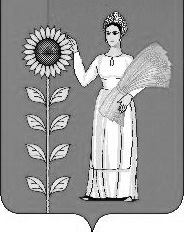   
                                  РОССИЙСКАЯ ФЕДЕРАЦИЯ СОВЕТ ДЕПУТАТОВ СЕЛЬСКОГО ПОСЕЛЕНИЯ ВЕРХНЕМАТРЕНСКИЙ СЕЛЬСОВЕТДобринского муниципального района Липецкой области 68-я сессия V-го созыва                                                     РЕШЕНИЕ   22.06.2020                        c. Верхняя Матренка                      № 200 - рсО внесении изменений в Положение "О налоге на имущество физических лиц на территории сельского поселения Верхнематренский сельсовет Добринского муниципального района Липецкой области"Рассмотрев проект решения "О внесении изменений в Положение о налоге на имущество физических лиц на территории сельского поселения Верхнематренский сельсовет Добринского муниципального района Липецкой области", предоставленный администрацией сельского поселения Верхнематренский сельсовет, а так же с целью приведения в соответствие с действующим законодательством нормативных актов сельского поселения, руководствуясь Федеральным законом от 06.10.2003 № 131-ФЗ "Об общих принципах организации местного самоуправления в Российской Федерации", Налоговым Кодексом Российской Федерации, Уставом сельского поселения Верхнематренский сельсовет Добринского муниципального района, учитывая решение постоянной комиссии по правовым вопросам, местному самоуправлению и работе с депутатами, Совет депутатов сельского поселения Верхнематренский сельсоветРЕШИЛ:1. Принять изменения в Положение "О налоге на имущество физических лиц на территории сельского поселения Верхнематренский сельсовет Добринского муниципального района Липецкой области" (прилагаются).2. Направить указанный нормативный правовой акт главе сельского поселения Верхнематренский сельсовет для подписания и официального опубликования в газете "Добринские вести".3. Настоящее решение вступает в силу со дня его официальногоопубликования.Председатель Совета депутатов  сельского поселения Верхнематренский сельсовет                                                 Л.И.БеляеваПриняты решением   Советом депутатов сельского  поселения Верхнематренский сельсовет   от  22.06.2020 № 200 - рс  Изменения в Положение о налоге на имущество физических лиц на территории сельского поселения Верхнематренский сельсовет Добринского муниципального района Липецкой областиВнести в Положение "О налоге на имущество физических лиц на территории сельского поселения Верхнематренский сельсовет Добринского муниципального района Липецкой области" принятое решением Совета депутатов сельского поселения Верхнематренский сельсовет от 09.11.2017 г № 82-рс (в редакции решения № 141-рс от 16.10.2018г.) следующие изменения:1.В пункте 3 "Установить налоговые ставки в следующих размерах":в таблице строку пятую столбца "Объект налогообложения" изложить в новой редакции:Хозяйственных строений или сооружений, площадь каждого из которых не превышает 50 квадратных метров и которые расположены на земельных участках для ведения личного подсобного хозяйства, огородничества, садоводства или индивидуального жилищного строительства.2. Настоящие изменения вступают в силу со дня его официального опубликования и распространяются на правоотношения, возникшие с 01.01.2020 года.Глава сельского поселения  Верхнематренский сельсовет                                  Н.В.Жаворонкова